Республикæ  Цæгат  Ирыстон  - АланийыГорæтгæрон  районы   Дǽллаг Санибайы хъǽуы цǽрǽн бынаты  администрациУ Ы Н А Ф Ф Æ363124, РСО- Алания, Пригородный район, с. Н. Саниба, ул. Агузарова Т.К., 125, тел.(факс)- 8-86738-3-53-31Администрация  Нижнесанибанского сельского поселения Пригородного  районаРеспублики  Северная  Осетия – АланияП О С Т А Н О В Л Е Н И Е « 23 » ноября 2020 г              № 8                                      с.Нижняя Саниба  О внесении изменений  в административный регламент   предоставления  муниципальной услуги  « Выдача справок  и документов»   №  01 от  28.06.2012 года.             В целях приведения  Административного регламента по предоставлению  муниципальной услуги « Выдача справок  и документов»  утвержденный постановлением  Администрации  Нижесанибанского   сельского поселения от 28.06.2012 года № 01 и в соответствии   с протестом  прокурора  от 30.10.2020 г. №  20-2020, руководствуясь  Уставом Нижесанибанского сельского  поселения.Постановляю:1.  В приложение  к постановлению  « Об утверждении  Административного   регламента  по предоставлению муниципальной услуги « Выдача справок  и документов»  от 28.06.2012 года  № 01  внести  следующие изменения:2. Пункт 2.2. исключить       «документ, подтверждающий состав семьи и регистрацию (домовая книга)» 3.Настоящее  постановление  подлежит  размещению на официальном сайте  администрации  Нижнесанибанского сельского поселения  www.ams-n-saniba.ru4.Контроль  за исполнением  настоящего постановления  возложить  на Джимиеву Л.В.Ио главы Нижнесанибанского                                                                                                                          сельского поселения                                                                   Л.В.Джимиева                                                                                                       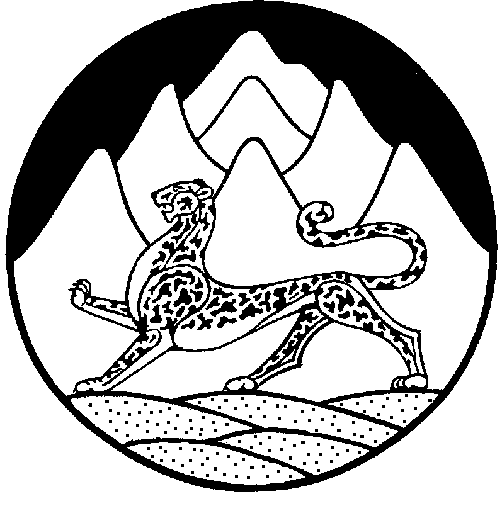 